Carnegie Creators @ HomeWeek 3: Comic CreationsVictorian Invention: Cartoons and comics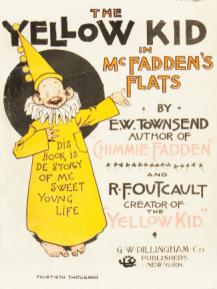 During the time Queen Victoria was on the throne, cartoons became more and more popular. They didn’t look like cartoons we see today though; they were black and white line drawings with lots of details and were thought to be funny at the time. These soon changed and grew into comic books with The Yellow Kid in McFadden’s Flats published in 1897 the first book to call itself a ‘comic book’ – it looks very different from comics today!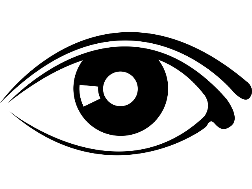 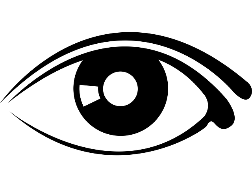 As a famous and popular person Andrew Carnegie often had cartoons drawn of him, some of them were nice and some of them were not so nice….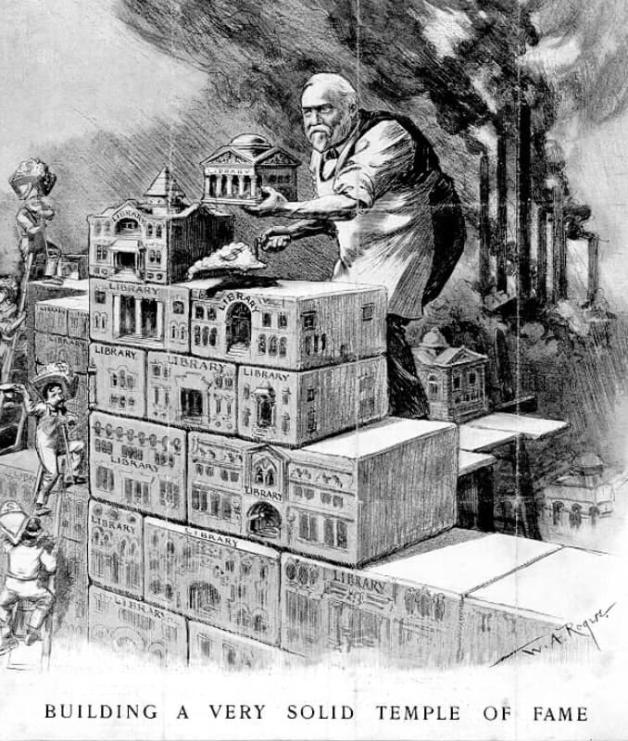 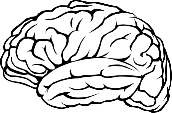 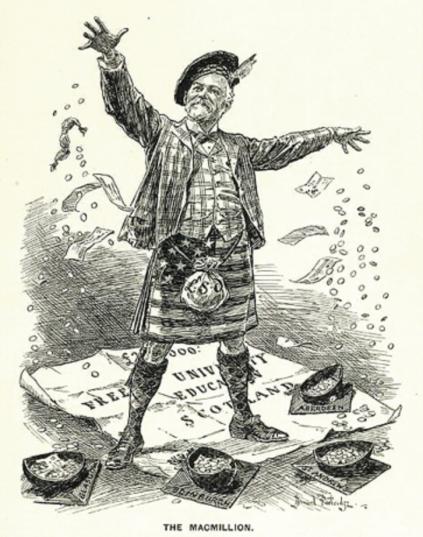 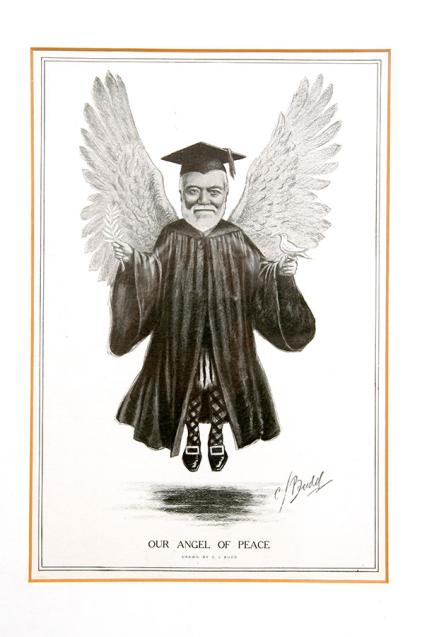 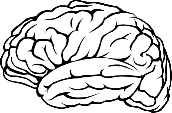 Andrew Carnegie was a very rich man but he gave almost all his money away to good causes. These cartoons provide lots of clues about the kind of things he funded. Can you become a cartoon detective and work out the answers to these questions…Questions:Can you name three causes Andrew Carnegie supported?Clue: Look at the words in the cartoons and what he is buildingCan you spot any clues that Andrew Carnegie was born in Scotland?Clue: What is he wearing?Do you think the people drawing the cartoons liked him?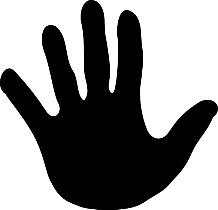 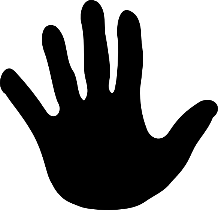 Some ideas for Comic Creation activities….